MODELO: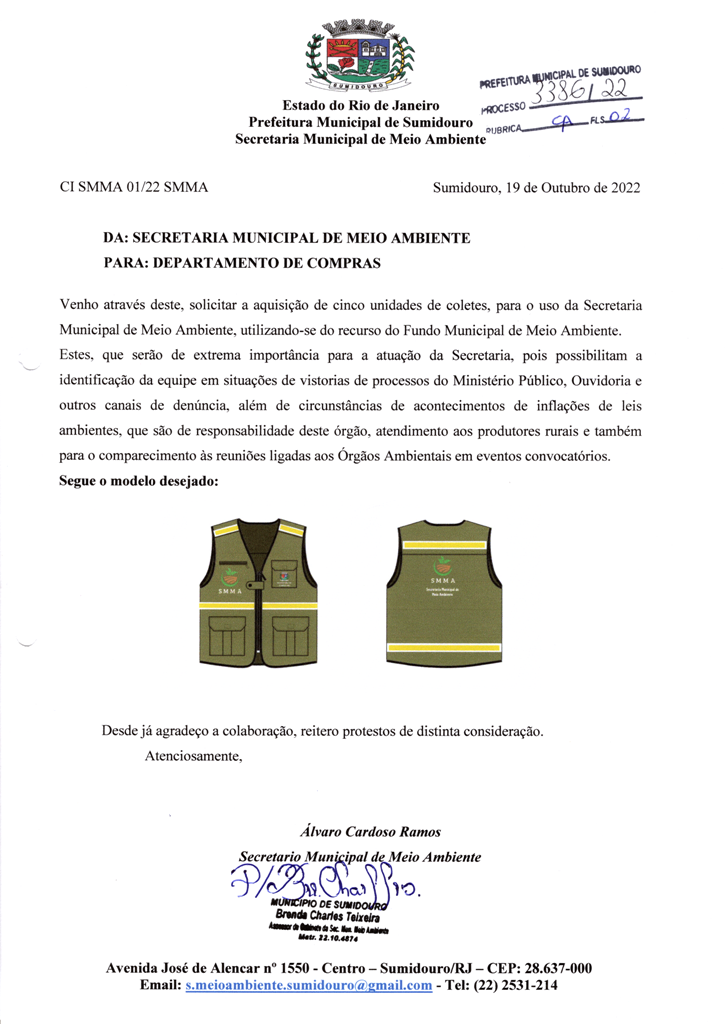 ItemDescriçãoUnidQuantValor unit.Valor total01COLETE CONFECCIONADO EM TECIDO BRIM PADRÃO PARA A ATIVIDADE, TARJA REFLETIVA DE SEGURANÇA, ABERTO, COM BOLSOS, COM VELCRO PERSONALIZADO PARA CADA FISCAL, COM BRASÃO DO MUNICÍPIO BORDADO, ADULTO (CONFORME MODELO ABAIXO)UND05